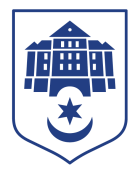 ТЕРНОПІЛЬСЬКА МІСЬКА РАДАПОСТІЙНА КОМІСІЯз питань місцевого самоврядування, законності, правопорядку, регламенту та депутатської діяльностіПротокол засідання комісії №7Від 07.07.2022Всього членів комісії:	(2) Олег Климчук, Іван ЗіньПрисутні члени комісії: 	(2) Олег Климчук, Іван ЗіньКворум є. Засідання комісії правочинне. На комісію запрошені:Ігор Гірчак – секретар ради;Олександр Печіль – начальник управління правового забезпечення;Віктор Кібляр – начальник відділу земельних ресурсів;Катерина Бабій– головний спеціаліст організаційного відділу ради управління організаційно-виконавчої роботи.Головуючий – голова комісії Олег КлимчукСлухали: Про затвердження порядку денного, відповідно до листа від 05.07.2022 №16832-Ю.Результати голосування за порядок денний: За – 2, проти-0, утримались-0. Рішення прийнято. ВИРІШИЛИ:	Затвердити порядок денний комісії:Порядок денний засідання:1. Перше питання порядку денного.СЛУХАЛИ:	Про внесення змін до персонального складу постійних комісій міської радиДОПОВІДАВ: Ігор ГірчакВИСТУПИЛИ: Іван Зінь, Олег КлимчукРезультати голосування за проект рішення: За – 2, проти-0,  утримались-0.Рішенняприйнято.ВИРІШИЛИ: Погодити проект рішення міської ради «Про внесення змін до персонального складу постійних комісій міської ради».2. Друге питання порядку денного.СЛУХАЛИ:	Про внесення змін до рішення міської ради від 17.12.2021 №8/11/29 «Про план роботи Тернопільської міської ради на 2022 рік»ДОПОВІДАВ: Ігор ГірчакВИСТУПИЛИ: Іван Зінь, Олег КлимчукРезультати голосування за проект рішення: За – 2, проти-0,  утримались-0.Рішенняприйнято.ВИРІШИЛИ: Погодити проект рішення міської ради «Про внесення змін до рішення міської ради від 17.12.2021 №8/11/29 «Про план роботи Тернопільської міської ради на 2022 рік».3. Третє питання порядку денного.СЛУХАЛИ:	Про затвердження списку присяжнихДОПОВІДАВ: Олександр ПечільВИСТУПИЛИ: Іван Зінь, Олег КлимчукРезультати голосування за проект рішення: За – 2, проти-0,  утримались-0.Рішенняприйнято.ВИРІШИЛИ: Погодити проект рішення міської ради «Про затвердження списку присяжних».4. Четверте питання порядку денного.СЛУХАЛИ:	Про внесення змін до Положення про відділ земельних ресурсів Тернопільської міської радиДОПОВІДАВ: Віктор КіблярВИСТУПИЛИ: Іван Зінь, Олег КлимчукРезультати голосування за проект рішення: За – 2, проти-0,  утримались-0.Рішенняприйнято.ВИРІШИЛИ: Погодити проект рішення міської ради «Про внесення змін до Положення про відділ земельних ресурсів Тернопільської міської ради».Голова комісії							Олег КЛИМЧУКСекретар комісії 							Іван  ЗІНЬПро внесення змін до персонального складу постійних комісій міської радиПро внесення змін до рішення міської ради від 17.12.2021 №8/11/29 «Про план роботи Тернопільської міської ради на 2022 рік»Про затвердження списку присяжнихПро внесення змін до Положення про відділ земельних ресурсів Тернопільської міської ради